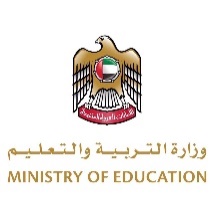 *Answer the following questions:1-Distinguish between suspensions and colloids .  …………………………………………………………………………………………………………2-Explain : Why do dispersed colloid particles stay dispersed ?…………………………………………………………………………………………………………………………………………………………   …………………………………………………………………………………………………………3-Summarize: What causes Brownian motion ?…………………………………………………………………………………………………………………………………………………………    …………………………………………………………………………………………………………4-What is the difference between a solute and a solvent ?…………………………………………………………………………………………………………………………………………………………   …………………………………………………………………………………………………………5-How can the Tyndall effect be used to distinguish between a colloid and a solution ? Why ?……………………………………………………………………………………………………………………………………………………………………………………………………………………………………………………………………6-Name a colloid formed from a gas dispersed in a liquid?……………………………………………………………………………………………………………………………………………………………………………………………………………………………………………………………………7-What causes the Brownian motion observed in liquid colloids ……………………………………………………………………………………………………………………………………………………………………………………………………………………………………………………………………8-Choose the correct answer or supplement for each of the  following:1. Colored gemstones are classified from the colloid mixture:a. Solid – Solid                 b. emulsionc. Solid foam                    d. Solid aerobic aerosols2. Which of the following is an emulsion:a. Blood                             b. Milkc. Cheese                           d. Gelatin3. The material that dissolves is called:a. Solute                                b. Solventc. Concentrated                     d. Diluted4. The solubility of dissolved particles on light dispersion is known as:a. Rhyming                        b. Heatingc. Filtrating                     d. Tyndall…………………………………………………………………………………………………………9- Vinegar solution is used in some of the foods we eat, specify the solvent and solubility, and the physical state of each in the vinegar solution.• The solvent is .................... and its physical state ....................    Solubility is .................... and its physical state ………….........SuspensionsColloidType of mixtureParticle sizeTyndall effect